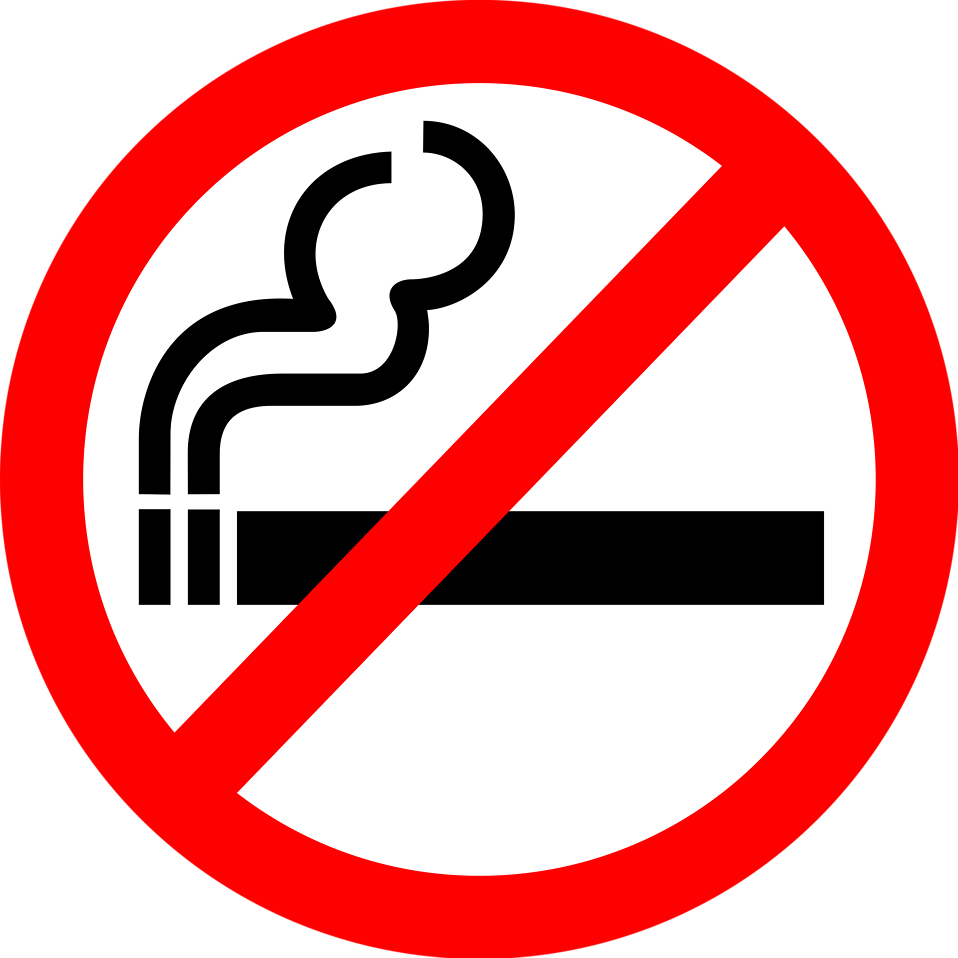 NOSMOKING